ПЛАН РАБОТЫ ИНДУСТРИАЛЬНО-ПЕДАГОГИЧЕСКОГО КОЛЛЕДЖА ОШСКОГО ГОСУДАРСТВЕННОГО УНИВЕРСИТЕТАна  2022-2023уч.г.ИПК ОшГУ - ЦПО реализует эффективный средне- и долгосрочный стратегический план, в соответствие с социально экономическими потребностями страны. 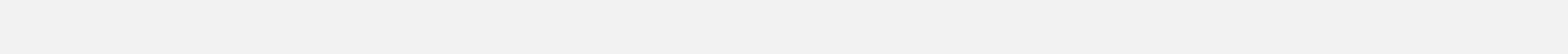 Стратегическая цель 1.2. - Результаты анализа спроса и предложения на региональном рынке труда используются при планировании и коррекции стратегии и образовательных программ ИПК ОшГУ -ЦПО5.2. 5.3.5.4.5.5. 5.6. 525.7. Задачи (из табл.1)Задачи (из табл.1)Задачи (из табл.1)ИндикаторыРезультатыОтветственныеПартнеры  1.1.1. Корректировка списка членов экспертной группы дляопределения (пересмотра)миссии, образовательныхцелей и разработки   стратегического плана ИПК ОшГУ  1.1.1. Корректировка списка членов экспертной группы дляопределения (пересмотра)миссии, образовательныхцелей и разработки   стратегического плана ИПК ОшГУ•Уровень участия партнеров вСписок партнеров тех,  ктоДиректорСоциальные партнеры  1.1.1. Корректировка списка членов экспертной группы дляопределения (пересмотра)миссии, образовательныхцелей и разработки   стратегического плана ИПК ОшГУ  1.1.1. Корректировка списка членов экспертной группы дляопределения (пересмотра)миссии, образовательныхцелей и разработки   стратегического плана ИПК ОшГУпроцессах ИПК ОшГУучаствовал в разработке  1.1.1. Корректировка списка членов экспертной группы дляопределения (пересмотра)миссии, образовательныхцелей и разработки   стратегического плана ИПК ОшГУ  1.1.1. Корректировка списка членов экспертной группы дляопределения (пересмотра)миссии, образовательныхцелей и разработки   стратегического плана ИПК ОшГУ(управление, стратегии ИПК ОшГУ  1.1.1. Корректировка списка членов экспертной группы дляопределения (пересмотра)миссии, образовательныхцелей и разработки   стратегического плана ИПК ОшГУ  1.1.1. Корректировка списка членов экспертной группы дляопределения (пересмотра)миссии, образовательныхцелей и разработки   стратегического плана ИПК ОшГУобучение, консультирование,  1.1.1. Корректировка списка членов экспертной группы дляопределения (пересмотра)миссии, образовательныхцелей и разработки   стратегического плана ИПК ОшГУ  1.1.1. Корректировка списка членов экспертной группы дляопределения (пересмотра)миссии, образовательныхцелей и разработки   стратегического плана ИПК ОшГУинформирование и т.д.)  1.1.1. Корректировка списка членов экспертной группы дляопределения (пересмотра)миссии, образовательныхцелей и разработки   стратегического плана ИПК ОшГУ  1.1.1. Корректировка списка членов экспертной группы дляопределения (пересмотра)миссии, образовательныхцелей и разработки   стратегического плана ИПК ОшГУ  1.1.1. Корректировка списка членов экспертной группы дляопределения (пересмотра)миссии, образовательныхцелей и разработки   стратегического плана ИПК ОшГУ  1.1.1. Корректировка списка членов экспертной группы дляопределения (пересмотра)миссии, образовательныхцелей и разработки   стратегического плана ИПК ОшГУ  1.1.1. Корректировка списка членов экспертной группы дляопределения (пересмотра)миссии, образовательныхцелей и разработки   стратегического плана ИПК ОшГУ  1.1.1. Корректировка списка членов экспертной группы дляопределения (пересмотра)миссии, образовательныхцелей и разработки   стратегического плана ИПК ОшГУ1.1.2.Анализ среды,1.1.2.Анализ среды,•Количество решений ИПК ОшГУ,•Список правительственныхМетодистПопечительскиправительственных планах,правительственных планах,•Перечень программ,•Образовательные программыЗам.директора попартнёры:программах, анализ сильных ипрограммах, анализ сильных иреализуемых в соответствие с(разработанные,УРРодительскийслабых сторон ИПК ОшГУ, аслабых сторон ИПК ОшГУ, авыявленными потребностямипересмотренные) на основеМетодисткомитет  также ее потенциальных  также ее потенциальныхрынка труда и с учетоманализа спроса и предложенияЗав. ПЦКвозможностей на основаниивозможностей на основаниивопросов гендерной и(руководителиимеющейся внешней иимеющейся внешней исоциальной инклюзиипрограмм)внутренней информации (ввнутренней информации (в•Степень удовлетворенности•Результаты SWOT- анализаРуководитель ОУКт.ч. спроса и предложения,т.ч. спроса и предложения,заинтересованных сторон•Результаты мониторинга иРуководитель ЦКТанализ заинтересованныханализ заинтересованныхобразовательными и инымиоценки реализации стратегии всторон, функциональныйсторон, функциональныйуслугами ИПК ОшГУИСУ (база данных, сайт и др.)анализ, отслеживаниеанализ, отслеживаниевыпускников, анализвыпускников, анализпоступления по годам)поступления по годам)1.1.4. Разработка стратегии (в1.1.4. Разработка стратегии (в•Количество решений ИПК ОшГУ,•Стратегический план вЭкспертная группаПопечительскит.ч. разработка годовых ит.ч. разработка годовых иодобренных Попечительскимсоответствие с видением,й советоперационных планов,операционных планов,советом на основе анализамиссией, образовательнымиСоц.проведение организационныхпроведение организационныхцелями и приоритетами страны,партнерыпреобразований на основепреобразований на основеодобренный Попечительскимфункционального анализа)функционального анализа)советом1.1.5. Определение ключевых1.1.5. Определение ключевых•Информационная система•Ежегодный план структурных  Зам. дир по УРОтв секретарь ПК,Руководитель ЦКТНачальник УЧРЗам. дир. по ГЯ, ВРи ген. вопросамМетодистЗам. директора поПРиСППопечительскииндикаторов выполненияиндикаторов выполненияуправления с базой данных,подразделений, служб,  Зам. дир по УРОтв секретарь ПК,Руководитель ЦКТНачальник УЧРЗам. дир. по ГЯ, ВРи ген. вопросамМетодистЗам. директора поПРиСПй советстратегии по каждомустратегии по каждомувведенных на 100% посогласованный с ПС и  Зам. дир по УРОтв секретарь ПК,Руководитель ЦКТНачальник УЧРЗам. дир. по ГЯ, ВРи ген. вопросамМетодистЗам. директора поПРиСПСоц.направлению:направлению:индикаторамэкспертной группой:  Зам. дир по УРОтв секретарь ПК,Руководитель ЦКТНачальник УЧРЗам. дир. по ГЯ, ВРи ген. вопросамМетодистЗам. директора поПРиСПпартнерыУчебный план  Зам. дир по УРОтв секретарь ПК,Руководитель ЦКТНачальник УЧРЗам. дир. по ГЯ, ВРи ген. вопросамМетодистЗам. директора поПРиСП(образовательная  Зам. дир по УРОтв секретарь ПК,Руководитель ЦКТНачальник УЧРЗам. дир. по ГЯ, ВРи ген. вопросамМетодистЗам. директора поПРиСПпрограмма);  Зам. дир по УРОтв секретарь ПК,Руководитель ЦКТНачальник УЧРЗам. дир. по ГЯ, ВРи ген. вопросамМетодистЗам. директора поПРиСППлан приема, выпуска,  Зам. дир по УРОтв секретарь ПК,Руководитель ЦКТНачальник УЧРЗам. дир. по ГЯ, ВРи ген. вопросамМетодистЗам. директора поПРиСП  Зам. дир по УРОтв секретарь ПК,Руководитель ЦКТНачальник УЧРЗам. дир. по ГЯ, ВРи ген. вопросамМетодистЗам. директора поПРиСППлан поддержки  Зам. дир по УРОтв секретарь ПК,Руководитель ЦКТНачальник УЧРЗам. дир. по ГЯ, ВРи ген. вопросамМетодистЗам. директора поПРиСППлан поддержки  Зам. дир по УРОтв секретарь ПК,Руководитель ЦКТНачальник УЧРЗам. дир. по ГЯ, ВРи ген. вопросамМетодистЗам. директора поПРиСПобучающихся;  Зам. дир по УРОтв секретарь ПК,Руководитель ЦКТНачальник УЧРЗам. дир. по ГЯ, ВРи ген. вопросамМетодистЗам. директора поПРиСПобучающихся;  Зам. дир по УРОтв секретарь ПК,Руководитель ЦКТНачальник УЧРЗам. дир. по ГЯ, ВРи ген. вопросамМетодистЗам. директора поПРиСПобучающихся;  Зам. дир по УРОтв секретарь ПК,Руководитель ЦКТНачальник УЧРЗам. дир. по ГЯ, ВРи ген. вопросамМетодистЗам. директора поПРиСП  Зам. дир по УРОтв секретарь ПК,Руководитель ЦКТНачальник УЧРЗам. дир. по ГЯ, ВРи ген. вопросамМетодистЗам. директора поПРиСППлан развития цифровой• План развития системыРуководитель ОУКинфраструктуры (в т.ч.обеспечения качестваГлавный бухгалтеркоммуникационная• Финансовый планГлавный бухгалтерстратегия (план))План социальногопартнерства;План развития системыобеспечения качества;1.1.8. Реализация стратегии (с1.1.8. Реализация стратегии (с•Масштабы охвата•Планы по улучшениюЭкспертная группаПопечительскикорректировкой покорректировкой позаинтересованных сторон(описание изменений вй советрезультатам мониторинга ирезультатам мониторинга икоммуникационной стратегиейстратегии, программы наСоц.оценки)оценки)ИПК ОшГУоснове результатов оценки)партнеры1.1.9. Мониторинг и оценка1.1.9. Мониторинг и оценка•Ежеквартальный отчет о•Результаты мониторинга иРуководитель ОУКПопечительскивыполнениявыполненияреализации стратегическогооценки реализации стратегии вй советплана (сайт)ИСУ (база данных, сайт и др.)Соц.партнеры1.2.1. Определить•Отвественный за проведение•Приказ об утвержденииДиректорПопечительскиответственного за проведениеанализа спроса и предложениясостава и технического заданияй советанализа спроса и предложенияна рынке трудаэкспертной группы поСоц.на региональном рынке трудапроведению анализапартнеры1.2.2. Создать экспертную•Экспертная группа•Перечень документовДиректорПопечительскигруппу(правительственныхй советпланов/программ, отраслейСоц.экономики, региональныхпартнерыорганов управления и т.д.) дляанализа1.2.3. Пройти обучение по•Уровень вовлеченности•Список инженерно-Зам. директора поПопечительскиприменению методологиизаинтересованных сторон впедагогических работников,УРй советпроведение анализа, принятиипредставителей администрации,Соц.решенияпартнеров, обученныхпартнерыприменению методологиианализа спроса и предложения1.2.4. Определить цели•Степень удовлетворённости•Положение о порядкеРуководитель ОУКПопечительскианализа (для стратегии,заинтересованных сторонпроведения анализа спроса иРуководитель ЦКТй советобразовательных программ)(выпускники, преподаватели,предложения на региональномСоц.обучающиеся, работодатели)рынке труда (утвержденныепартнерыпроцедуры и инструменты поанализу рынка труда)1.2.5. Разработать и•Сумма расходов на проведение•График проведения анализаРуководитель ОУКПопечительскисогласовать графиканализа•Утвержденный бюджет дляРуководитель ЦКТй советпроведения анализапроведения анализаСоц.партнеры1.2.6. Провести анализ в•Результаты опросов: выводы и•Перечень приоритетныхРуководитель ОУКПопечительскисоответствие с методологиейрекомендациинаправлений (специальностей),Руководитель ЦКТй советанализа спроса и предложения•Динамика трудоустроенныхрекомендованных дляСоц.(сбор и обработка данных,выпускников, обучившихся поподготовкипартнерыподготовка отчета)направлениям подготовки,•Список востребованныхопределенным в результатекомпетенций (результатованализа потребностейобучения) для пересмотрапрограмм подготовкиПриоритетное направление 2Приоритетное направление 2Приоритетное направление 2Приоритетное направление 2Приоритетное направление 2Приоритетное направление 2ИПК ОшГУ - ЦПО реализует образовательные программы на компетентностной основеИПК ОшГУ - ЦПО реализует образовательные программы на компетентностной основеИПК ОшГУ - ЦПО реализует образовательные программы на компетентностной основеИПК ОшГУ - ЦПО реализует образовательные программы на компетентностной основеСтратегическая цель 2.1. Образовательные программы разрабатываются на компетентностнойСтратегическая цель 2.1. Образовательные программы разрабатываются на компетентностнойСтратегическая цель 2.1. Образовательные программы разрабатываются на компетентностнойСтратегическая цель 2.1. Образовательные программы разрабатываются на компетентностнойСтратегическая цель 2.1. Образовательные программы разрабатываются на компетентностнойСтратегическая цель 2.1. Образовательные программы разрабатываются на компетентностнойИндикатор достиженияИндикатор достиженияосновеосновеЗадачи (из табл.1)Задачи (из табл.1)Задачи (из табл.1)Задачи (из табл.1)ИндикаторыРезультатыРесурсыОтветственныеПартнерыбюджетПривлечныесредства2.1.1.Корректировка списка членовКорректировка списка членовэкспертнойэкспертнойэкспертнойРезультаты анализа   Приказ  обДиректорСоц.группы для разработки образо-группы для разработки образо-группы для разработки образо-группы для разработки образо-группы для разработки образо-группы для разработки образо-спроса и предложения наутверждении перечняПартнерывательныхвательныхпрограммпрограммпрограммнарегиональном рынкеприоритетныхАБРкомпетентностнойкомпетентностнойкомпетентностнойосновеосновеитруда: выводы испециальностейобеспечитьобеспечитьдоступдоступдоступкрекомендации по•Приказ  онеобходимым ресурсамнеобходимым ресурсамнеобходимым ресурсамнеобходимым ресурсамнеобходимым ресурсамнаправлениям подготовкисоздании экспертнойгруппы для определениявостребованныхспециальностей иразработки учебныхпрограмм накомпетентностной основе2.1.2.ОбучитьОбучитьэкспертнуюэкспертнуюэкспертную•Уровень участия•Список ИПР, обученныхДиректорЭкспертыгруппуметодикеметодикеразработкиразработкиразработкисоциальных партнеров вметодике разработкиАБРучебныхучебныхпрограммпрограммпрограммнаразработке, пересмотре,учебных программ накомпетентносной основекомпетентносной основекомпетентносной основекомпетентносной основекомпетентносной основеоценке образовательныхкомпетентностной основепрограмм (качественныйв ИПК ОшГУ и в другихсостав экспертнойобучающих центрахгруппы)2.1.3.ИзучитьИзучитьстратегиюстратегиюстратегию•Перечень предлагаемых•АдаптированноеЭкспертнаяЭкспертыразвития   страны,   южного региона,развития   страны,   южного региона,развития   страны,   южного региона,развития   страны,   южного региона,развития   страны,   южного региона,развития   страны,   южного региона,  образовательных   руководство погруппа поАБРотчетыпоанализу   рынкаанализу   рынкаанализу   рынкаанализу   рынкатраекторийразработке учебныхразработке ОПтруда,КонцепциюКонцепциюКонцепцию(интегрированныхпрограмм нанаНациональнойНациональнойНациональнойсистемысистемыобразовательныхкомпетентностной основекомпетентностквалификаций(НСК)/квалификаций(НСК)/квалификаций(НСК)/квалификаций(НСК)/квалификаций(НСК)/программ НПО, СПО,МОН КРной основеНациональнуюНациональнуюНациональнуюрамкурамкуВПО, разработанных дляквалификаций   (НРК),ГОС,квалификаций   (НРК),ГОС,квалификаций   (НРК),ГОС,квалификаций   (НРК),ГОС,квалификаций   (НРК),ГОС,квалификаций   (НРК),ГОС,обеспечения развитияНПО, СПО, ВПО, ПС, типовоеНПО, СПО, ВПО, ПС, типовоеНПО, СПО, ВПО, ПС, типовоеНПО, СПО, ВПО, ПС, типовоеНПО, СПО, ВПО, ПС, типовоеНПО, СПО, ВПО, ПС, типовоеквалификаций вРуководство  дляРуководство  дляразработкисоответствие с НРК научебныхучебныхпрограмм,основе ГОС НПО-СПО-утвержденноеутвержденноеМОНВПО, каждый из которыхкредитнуюкредитнуюсистему,учитывает гендерныйлицензионные и минимальныелицензионные и минимальныелицензионные и минимальныебаланс и социальнуюаккредитационные требованияаккредитационные требованияаккредитационные требованияинклюзию, а такжепо выбранным специальностямпо выбранным специальностямпо выбранным специальностямобучение на рабочеми пр.и пр.месте   2.1.4. Определитьприоритетные специальности,востребованные экономикойвостребованные экономикой2.1.5. Разработать и утвердитьобразовательные программы   2.1.4. Определитьприоритетные специальности,востребованные экономикойвостребованные экономикой2.1.5. Разработать и утвердитьобразовательные программы   2.1.4. Определитьприоритетные специальности,востребованные экономикойвостребованные экономикой2.1.5. Разработать и утвердитьобразовательные программыРезультаты анализаНаличие результатовЭкспертнаяЭксперты   2.1.4. Определитьприоритетные специальности,востребованные экономикойвостребованные экономикой2.1.5. Разработать и утвердитьобразовательные программы   2.1.4. Определитьприоритетные специальности,востребованные экономикойвостребованные экономикой2.1.5. Разработать и утвердитьобразовательные программы   2.1.4. Определитьприоритетные специальности,востребованные экономикойвостребованные экономикой2.1.5. Разработать и утвердитьобразовательные программыспроса и предложения наанализа спроса игруппа поАБР   2.1.4. Определитьприоритетные специальности,востребованные экономикойвостребованные экономикой2.1.5. Разработать и утвердитьобразовательные программы   2.1.4. Определитьприоритетные специальности,востребованные экономикойвостребованные экономикой2.1.5. Разработать и утвердитьобразовательные программы   2.1.4. Определитьприоритетные специальности,востребованные экономикойвостребованные экономикой2.1.5. Разработать и утвердитьобразовательные программырегиональном рынкепредложения наразработке ОП   2.1.4. Определитьприоритетные специальности,востребованные экономикойвостребованные экономикой2.1.5. Разработать и утвердитьобразовательные программы   2.1.4. Определитьприоритетные специальности,востребованные экономикойвостребованные экономикой2.1.5. Разработать и утвердитьобразовательные программы   2.1.4. Определитьприоритетные специальности,востребованные экономикойвостребованные экономикой2.1.5. Разработать и утвердитьобразовательные программытруда: выводы ирегиональном рынкена   2.1.4. Определитьприоритетные специальности,востребованные экономикойвостребованные экономикой2.1.5. Разработать и утвердитьобразовательные программы   2.1.4. Определитьприоритетные специальности,востребованные экономикойвостребованные экономикой2.1.5. Разработать и утвердитьобразовательные программы   2.1.4. Определитьприоритетные специальности,востребованные экономикойвостребованные экономикой2.1.5. Разработать и утвердитьобразовательные программырекомендации потрудакомпетентност   2.1.4. Определитьприоритетные специальности,востребованные экономикойвостребованные экономикой2.1.5. Разработать и утвердитьобразовательные программы   2.1.4. Определитьприоритетные специальности,востребованные экономикойвостребованные экономикой2.1.5. Разработать и утвердитьобразовательные программы   2.1.4. Определитьприоритетные специальности,востребованные экономикойвостребованные экономикой2.1.5. Разработать и утвердитьобразовательные программынаправлениям подготовкиной основе   2.1.4. Определитьприоритетные специальности,востребованные экономикойвостребованные экономикой2.1.5. Разработать и утвердитьобразовательные программы   2.1.4. Определитьприоритетные специальности,востребованные экономикойвостребованные экономикой2.1.5. Разработать и утвердитьобразовательные программы   2.1.4. Определитьприоритетные специальности,востребованные экономикойвостребованные экономикой2.1.5. Разработать и утвердитьобразовательные программыКоличествоОбразовательныеЭкспертнаяЭксперты   2.1.4. Определитьприоритетные специальности,востребованные экономикойвостребованные экономикой2.1.5. Разработать и утвердитьобразовательные программы   2.1.4. Определитьприоритетные специальности,востребованные экономикойвостребованные экономикой2.1.5. Разработать и утвердитьобразовательные программы   2.1.4. Определитьприоритетные специальности,востребованные экономикойвостребованные экономикой2.1.5. Разработать и утвердитьобразовательные программыаккредитованных учебныхпрограммы,группа поАБРпо приоритетнымпо приоритетнымпрограммсогласованные сразработке ОПспециальностям наспециальностям наработодателями инакомпетентностной основекомпетентностной основекомпетентностной основеутвержденные ИПК ОшГУкомпетентностной основедля улучшения программыдля улучшения программыдля улучшения программы2.2.1. Организовать обучение2.2.1. Организовать обучение2.2.1. Организовать обучение•Уровень участия ИПР в•Список педагогов,РуководительСоц.партнерыпедагогов и сотрудниковпедагогов и сотрудниковпедагогов и сотрудниковорганизации учебногопроведших курсыОУК для организации для организации для организациипроцессаповышения квалификацииНачальникучебного процессаучебного процессаи план повышенияУЧРквалификации2.2.2. Организовать2.2.2. ОрганизоватьДоступность•Календарный план иЗам. директораСоц.партнерыобразовательный процесс наобразовательный процесс наобразовательный процесс наинформационно-расписание занятийпо УРкомпетентностной основекомпетентностной основекомпетентностной основекоммуникационных•Положения по практикамЗам. директора(студенто- и практикоориенти-ресурсов, технологий и(руководства попоПРиСПрованное обучение, сцифровизации учебногореализации обучения наиспользованием технологийпроцессарабочем месте дляпо накоплению и признаниюСоотношение педагоговобучающихся,кредитов)ИПК ОшГУ и практиков отработодателей-производстванаставников,руководителей ОРМ)2.2.3. ВыставитьЭлектронные учебные•ИнформационнаяМетодистСоц.партнерыобразовательные программыресурсы (образовательныйсистема управленияИнженер-на сайте портал), банк учебных иучебным процессомпрограммистоценочных материаловИПК ОшГУ и электроннаяобучающая платформа2.2.4. Заключить договора оПоказатели мобильности•Меморандум оЗам. директораСоц.партнерысотрудничестве иобучающихся и ИПРвзаимопонимании междупоПРиСПвзаимопонимании ИПК ОшГУ сИПК ОшГУ, лицеем НПО илицеями НПО, ВПОвузом о реализацииинтегрированныхобразовательныхпрограмм2.2.5. Ввести электроннуюЭлектронные учебные•ИнформационнаяЗам. директораСоц.партнерыобучающую платформу вресурсы (образовательныйсистема управленияпо УРучебный процесспортал), банк учебных иучебным процессомРуководительоценочных материаловИПК ОшГУ и электроннаяОУКобучающая платформаИнженер-программист2.2.6. ПовышатьУровень•Список педагогов,НачальникСоц.партнерыквалификацию ИПР наудовлетворенностипроведших курсыУЧРрегулярной основе в ИПК иобучающихся,повышения квалификациидругих обучающих центрахвыпускников и партнерови план повышениякачествомквалификациипедагогического состава, в том числепрактиками2.2.7. РазработатьУровень•Учебно-методическиеРуководительСоц.партнерыобучающие материалыудовлетворенностиматериалы поОУК(оценочные инструменты)работодателей,программам, в том числевыпускников и другихинструменты оценкизаинтересованных сторонрезультатами обученияобразовательныхпрограмм2.2.8. Разработать анкеты дляУровень•Протоколы обсужденийРуководительСоц.партнерыоценки качества результатовудовлетворенностирезультатов реализацииОУКреализации образовательныхработодателей,образовательныхпрограммвыпускников и другихпрограмм с участиемзаинтересованных сторонзаинтересованных сторонрезультатами обучения(работодателей, другихобразовательныхучебных заведений,программобучающихся,выпускников, ИПР и т. д.)Рабочие планы(пути решения)Рабочие планы(пути решения)Индикатор исполненияСредстваконтроляОтветственные(Ф.И.О., должности)Сроки исполнения на 2020-2021г.Рабочие планы(пути решения)Рабочие планы(пути решения)Индикатор исполненияСредстваконтроляОтветственные(Ф.И.О., должности)Сроки исполнения на 2020-2021г.1. Выявление социальных партнеров и организация сотрудничества1. Выявление социальных партнеров и организация сотрудничества1. Выявление социальных партнеров и организация сотрудничества1. Выявление социальных партнеров и организация сотрудничества1. Выявление социальных партнеров и организация сотрудничества1. Выявление социальных партнеров и организация сотрудничестваСоздание рабочей группыРабочая группа сформирована  в количестве 9 чел.Рабочая группа сформирована  в количестве 9 чел.Приказ, план работыДиректор колледжа –Шаимкулов О.А.Май 2020г. Разработать план работы с СП ИПК  ОшГУ на основе стратегического плана развития колледжа с учетом интересов СП и взаимодействия с ними1 (один) для колледжа, 11 (по каждой кафедре) разработанных планов работы с социальными партнерами1 (один) для колледжа, 11 (по каждой кафедре) разработанных планов работы с социальными партнерамиУтвержденные планы, Приказы директора по назначению ответственных лицДиректор, зав.кафедрами, руководитель по практике, координаторы по проекту и по СП Июнь 2020г.1.3. Участие преподавателей и работодателей в тренингах по социальному партнерствуУвеличить количество социальных партнеров до 100%Увеличить количество социальных партнеров до 100%База данных партнеров. Списки партнеров Директор, заведующие кафедрой, руководитель по практике, рабочая группа ЦПО1.4.Найти потенциальных партнеров и определить совместные области сотрудничества с ними60 интервью и встреч с потенциальными партнерами, заключены договора с потенциальными партнерами 90%60 интервью и встреч с потенциальными партнерами, заключены договора с потенциальными партнерами 90%Заполненный текст интервью и протоколы, Видео и фотоотчетыЗам. директора по центру карьеры,  председатели ПЦК, координатор по проектуСентябрь – октябрь 2020г.1.5. Презентация ЦПО своим социальным партнерам По семестрам (2 раза)По семестрам (2 раза)Презентация, слайд, план – работы.Директор, координаторы по проекту и по СП, рабочая группаДекабрь 2020г., май 2021г.1.6. Обновление состава попечительских советов выпускников включить в состав Попечительского Совета колледжаСостав попечительского совета состоит из 60%  работодателей, 20% выпускниковСостав попечительского совета состоит из 60%  работодателей, 20% выпускниковПриказ о составе Попечительского совета. Директор, заведующие кафедрой, координаторы по проекту и по СП.Сентябрь 2020г.1.7. Проведение регулярных заседаний попечительских советов3 раза в год 3 раза в год План заседанийДиректор, заведующие кафедрой, координаторы по проекту и по СПСентябрь, декабрь 2020г., июнь 2021г.1.8. Анализ результатов работы по соц.партнерствуВыполнение всех пунктов плана Выполнение всех пунктов плана Протоколы, видео и фото отчет, годовой отчет по СПАдминистрация , зам. Директора по СПИюль 2021г.Определить направление и интересы колледжа в работе с социальными партнерами вобласти сотрудничестваОпределить направление и интересы колледжа в работе с социальными партнерами вобласти сотрудничестваОпределить направление и интересы колледжа в работе с социальными партнерами вобласти сотрудничестваОпределить направление и интересы колледжа в работе с социальными партнерами вобласти сотрудничестваОпределить направление и интересы колледжа в работе с социальными партнерами вобласти сотрудничестваОпределить направление и интересы колледжа в работе с социальными партнерами вобласти сотрудничества2.1. Составление расширенной базы данных социальных партнеров 2.1. Составление расширенной базы данных социальных партнеров В базу данных входят более 90% партнеров Ошской области.Список потенциальных заинтересованных сторон,договорыЗаведующие кафедрой, руководитель по практике, координаторы по проекту и по СП, программисты, отв.рабочая группаМай-Август 2020г.Создать и обучить экспертные группы для определения совместных целей и направлений работыСоздать и обучить экспертные группы для определения совместных целей и направлений работы8экспертных групп (в каждом по 5-7 чел) состоящие из работодателей, выпускников и преподавателей по спец дисциплин по каждому профилюПриказ о формировании экспертной группы, Положение об экспертной группе, Список членов ЭГДиректор ИПК и ответственные по СП и зав. кафедрами и координатор по проекту и СПАвгуст  2020г.Разработать планы работ экспертной группы согласно положению об ЭГРазработать планы работ экспертной группы согласно положению об ЭГ8 планов совместной работы за 2020-2021 уч.г.;Апробация разработанных профессиональных стандартов;Обновленные 9 уч. планов по всем специальностям, реализуемых в колледжеУтвержденные планы работ колледжа и по каждому направлению;Обновленные ПС, Решение УС ОшГУДиректор ИПК, Зав. кафедрамиИюнь – сентябрь 2020г.2.4. Организация встреч преподавателей и студентов с представителями учреждений и предприятий по СП2.4. Организация встреч преподавателей и студентов с представителями учреждений и предприятий по СПНе менее 10 встреч в год. План - работы по СП, пригласительные и служебные письмаДиректор, заместители директора, руководитель по практике, заведующие кафедрой. В течение года2.5. Заключение договоров с представителями учреждений и предприятий по СП2.5. Заключение договоров с представителями учреждений и предприятий по СППо каждым специальностям 5 -10 договоровПриказы, договораДиректор,  зав. производственной практики, координаторы по проекту и по СП.Сентябрь-октябрь 2020г.2.4. Организация и проведение экскурсий в предприятия социальных партнеров.2.4. Организация и проведение экскурсий в предприятия социальных партнеров.Более 20 экскурсий в год План мероприятия, список заинтересованных сторон.Приказы, договора.Директор, заместители директора, руководитель по практике, координаторы по проекту и по СП.3. Развитие социального партнерства с работодателями, педагогическими колледжами, вовлечение их в основные процессы управления качеством; повышение профессиональной востребованности выпускников на рынке труда, содействие их трудоустройству3. Развитие социального партнерства с работодателями, педагогическими колледжами, вовлечение их в основные процессы управления качеством; повышение профессиональной востребованности выпускников на рынке труда, содействие их трудоустройству3. Развитие социального партнерства с работодателями, педагогическими колледжами, вовлечение их в основные процессы управления качеством; повышение профессиональной востребованности выпускников на рынке труда, содействие их трудоустройству3. Развитие социального партнерства с работодателями, педагогическими колледжами, вовлечение их в основные процессы управления качеством; повышение профессиональной востребованности выпускников на рынке труда, содействие их трудоустройству3. Развитие социального партнерства с работодателями, педагогическими колледжами, вовлечение их в основные процессы управления качеством; повышение профессиональной востребованности выпускников на рынке труда, содействие их трудоустройству3.1. Планирование и организация гостевых лекций соцпартнеровНе менее 2 лекций в месяц УМК и рабочие программы. Список лекторов и темы лекций Заместители директора, заведующие кафедройВ течение года3.2. Организация и прохождение стажировок преподавателей и мастеров производственного обучения на предприятиях социальных партнеров, имеющих современное оборудование и применяющих инновационные технологииНе менее 10 стажировок в годПриказы, стажировки.Список заинтересованных сторон.Директор, зав. по производственной практике, заведующие кафедрой, координаторы по проекту и по СПВ течение года3.3. Проведение 10 круглых столов и конференций для соц.партнеровПодписанные соглашения;80 договоров по подготовке, переподготовке и повышения квалификации работников предприятийСоглашения,утвержденный график проведения, план проведения круглых столов, приглашения, регистрационный лист, фото и видеоотчетыДиректор ИПК и ответственные по СП, зав. по производственной практике,  департамент качества знания ОшГУ  и ИПК, зав кафедрами, координатор по проектуСентябрь – январь 2020-21гг.3.3. Проведение регулярных ярмарок профессий, вакансийКоличество посетителей ярмарки профессий (200 чел.)План мероприятия, список заинтересованных сторонДиректор, заместители директора, заведующие кафедрой,координаторы по проекту и по СП, рабочая группа.3.4. Организация совместных мероприятий с работодателями с обсуждением вопросов подготовки кадров (профессиональный праздник, спортивные мероприятия)Активное участие работодателейПриглашения, Планы мероприятий, Грамоты и благодарственные письма, Фотоотчеты, видеоролики, Ссылки размещений на сайтах и в соцсетяхДиректор ИПК и зам.директора по СП, замдиректора по воспитательной работе, отдел качества ИПК, зав кафедрами, координатор по проекту3.5. Проведение ГАК с участием представителей предприятий социальных партнеровСостав членов ГАК не менее 70% из работодателейПротокол, приказЗам. директора по учебной работе, зав.кафедрами, методистИюнь 2020г.3.6. Оказание помощи и поддержки выпускникам колледжа в трудоустройстве с привлечением работодателей, мониторинг выпускниковНе менее 80% выпускников трудоустроеныКол-во трудоустроенных выпускников, результаты мониторинга отслеживания трудоустройстваДиректор, заместители директора, отв. За центр карьеры колледжа, центр карьеры университета, заведующие кафедрой,координаторы по проекту и по СП, рабочая группаВ течение уч. года через 1 года после окончания колледжа                                                 4.  Обучение на рабочем месте                                                 4.  Обучение на рабочем месте                                                 4.  Обучение на рабочем месте                                                 4.  Обучение на рабочем месте                                                 4.  Обучение на рабочем местеРазработка положения о порядке организации и проведения дуального обучения, программ по специальностям, годовых календарных графиков реализации программ и плана совместных мероприятийУвеличение охвата дуальным обучением 30%Положение, образовательные программы, графикиЗам. директора по учебной работе, метод.совет,  преподаватели спец.дисциплин, методист, СПАвгуст 2020Формирование совместно с работодателем условий в реальном учебно-воспитательном процессе для проведения лабораторно-практических работ и практических занятий, прохождения практикУвеличение охвата дуальным обучением 30%Лабораторно-практически работыЗам. директора по учебной работе, метод.совет,  преподаватели спец.дисциплин, методист, СП, Зам.директора по УВРВ течение годаРазработка и проведение мониторинга образовательного процесса в системе дуального обученияМониторинг образов.процесса 100%Справка, протоколыЗам. директора по учебной работе, метод.совет,  преподаватели спец.дисциплин, методист, СП, Зам.директора по УВРВ течение годаПриоритетное направление 4Приоритетное направление 4Приоритетное направление 4Приоритетное направление 4Приоритетное направление 4ИПК-ЦПО реализует программу по обучению предпринимательствуИПК-ЦПО реализует программу по обучению предпринимательствуИПК-ЦПО реализует программу по обучению предпринимательствуИПК-ЦПО реализует программу по обучению предпринимательствуСтратегическая цель 4.1. Предпринимательские и практические навыки по специальностям обучающихся сформированыСтратегическая цель 4.1. Предпринимательские и практические навыки по специальностям обучающихся сформированыСтратегическая цель 4.1. Предпринимательские и практические навыки по специальностям обучающихся сформированыСтратегическая цель 4.1. Предпринимательские и практические навыки по специальностям обучающихся сформированыСтратегическая цель 4.1. Предпринимательские и практические навыки по специальностям обучающихся сформированыСтратегическая цель 4.1. Предпринимательские и практические навыки по специальностям обучающихся сформированыСтратегическая цель 4.1. Предпринимательские и практические навыки по специальностям обучающихся сформированыСтратегическая цель 4.1. Предпринимательские и практические навыки по специальностям обучающихся сформированыСтратегическая цель 4.1. Предпринимательские и практические навыки по специальностям обучающихся сформированыИндикатор достиженияИндикатор достиженияпосредством интеграции учебного модуля по предпринимательству в учебный план программ по приоритетнымпосредством интеграции учебного модуля по предпринимательству в учебный план программ по приоритетнымпосредством интеграции учебного модуля по предпринимательству в учебный план программ по приоритетнымпосредством интеграции учебного модуля по предпринимательству в учебный план программ по приоритетнымпосредством интеграции учебного модуля по предпринимательству в учебный план программ по приоритетнымпосредством интеграции учебного модуля по предпринимательству в учебный план программ по приоритетнымпосредством интеграции учебного модуля по предпринимательству в учебный план программ по приоритетнымпосредством интеграции учебного модуля по предпринимательству в учебный план программ по приоритетнымпосредством интеграции учебного модуля по предпринимательству в учебный план программ по приоритетнымспециальностям и путем применения эффективных учебно-методических материалов и технологий обучения на рабочемспециальностям и путем применения эффективных учебно-методических материалов и технологий обучения на рабочемспециальностям и путем применения эффективных учебно-методических материалов и технологий обучения на рабочемспециальностям и путем применения эффективных учебно-методических материалов и технологий обучения на рабочемспециальностям и путем применения эффективных учебно-методических материалов и технологий обучения на рабочемспециальностям и путем применения эффективных учебно-методических материалов и технологий обучения на рабочемспециальностям и путем применения эффективных учебно-методических материалов и технологий обучения на рабочемспециальностям и путем применения эффективных учебно-методических материалов и технологий обучения на рабочемспециальностям и путем применения эффективных учебно-методических материалов и технологий обучения на рабочемместе.месте.Задачи (из табл.1)Задачи (из табл.1)ИндикаторыРезультатыРесурсыОтветственныеПартнерыбюджетПривлечныесредстваРегистрацияУПКвДиректор, Замгосударственных органахгосударственных органахгосударственных органахгосударственных органахдир ПРиСП4.1.1 Создание УПК на базе4.1.1 Создание УПК на базе4.1.1 Создание УПК на базе4.1.1 Создание УПК на базе•УПК на базе колледжа•Приказ о создании УПК иДиректор,Соц партнерыколледжа и организацияколледжа и организацияколледжа и организациянормативно-правовыеЗам дирдеятельности УПК вдеятельности УПК вдеятельности УПК вдокументы УПКПРиСП,взаимодействии с СПвзаимодействии с СПвзаимодействии с СППЦК, рук УПК4.1.2 Участие в мероприятиях,4.1.2 Участие в мероприятиях,4.1.2 Участие в мероприятиях,4.1.2 Участие в мероприятиях,•Принять участие в•Фото и видео отчет,Зам дир по ПРСоц партнерыорганизованных компаниями-организованных компаниями-организованных компаниями-организованных компаниями-проведении встречграмоты, сертификатыи СПработодателями,работодателями,различных профессий,Зав ПЦКмолодежными организациямимолодежными организациямимолодежными организациямимолодежными организациямиэкскурсий и встреч сои т.д.специалистами «Центразанятости».4.1.3 Разработка бизнес плана,4.1.3 Разработка бизнес плана,4.1.3 Разработка бизнес плана,4.1.3 Разработка бизнес плана,•Провести маркетинговую•Публикация вPR менеджерСоц партнерыбюджет УПК, социальногобюджет УПК, социальногобюджет УПК, социальногобюджет УПК, социальногоработу с более 90социальных сетяхмаркетинга и PR компаниимаркетинга и PR компаниимаркетинга и PR компаниимаркетинга и PR компаниикомпаниями4.1.4   Продвижение   PR   в4.1.4   Продвижение   PR   в4.1.4   Продвижение   PR   в4.1.4   Продвижение   PR   в•Создать партнёрскую90% трудоустройстваPR менеджерСоц партнерысоциальныхсетяхсетяхчерезпрограмму. Выстроитьпреподавателей,преподавателей,студентов,студентов,связи с общественностьюродителей,социальныхсоциальныхна основепартнеровцеленаправленногоформированияобщественного мненияПриоритетное направление 5Приоритетное направление 5Приоритетное направление 5ИПК ЦПО обеспечивает современную безопасную образовательную среду с учетом гендерного баланса иИПК ЦПО обеспечивает современную безопасную образовательную среду с учетом гендерного баланса иИПК ЦПО обеспечивает современную безопасную образовательную среду с учетом гендерного баланса иИПК ЦПО обеспечивает современную безопасную образовательную среду с учетом гендерного баланса иИПК ЦПО обеспечивает современную безопасную образовательную среду с учетом гендерного баланса иИПК ЦПО обеспечивает современную безопасную образовательную среду с учетом гендерного баланса исоциальной инклюзииСтратегическая цель 5.1. Назначенный обученный координатор по гендерным вопросам, с четко определеннымиСтратегическая цель 5.1. Назначенный обученный координатор по гендерным вопросам, с четко определеннымиСтратегическая цель 5.1. Назначенный обученный координатор по гендерным вопросам, с четко определеннымиСтратегическая цель 5.1. Назначенный обученный координатор по гендерным вопросам, с четко определеннымиСтратегическая цель 5.1. Назначенный обученный координатор по гендерным вопросам, с четко определеннымиСтратегическая цель 5.1. Назначенный обученный координатор по гендерным вопросам, с четко определеннымиСтратегическая цель 5.1. Назначенный обученный координатор по гендерным вопросам, с четко определеннымиСтратегическая цель 5.1. Назначенный обученный координатор по гендерным вопросам, с четко определеннымиИндикатор достиженияИндикатор достижениязадачами, критериями эффективности работы и планом работы разрабатывает гендерную политику ЦПОзадачами, критериями эффективности работы и планом работы разрабатывает гендерную политику ЦПОзадачами, критериями эффективности работы и планом работы разрабатывает гендерную политику ЦПОзадачами, критериями эффективности работы и планом работы разрабатывает гендерную политику ЦПОзадачами, критериями эффективности работы и планом работы разрабатывает гендерную политику ЦПОзадачами, критериями эффективности работы и планом работы разрабатывает гендерную политику ЦПОзадачами, критериями эффективности работы и планом работы разрабатывает гендерную политику ЦПОЗадачи (из табл.1)Задачи (из табл.1)Задачи (из табл.1)ИндикаторыРезультатыРесурсыОтветственныеПартнерыбюджетПривлечныесредства5.1.1.  Обновить  и  утвердить5.1.1.  Обновить  и  утвердить5.1.1.  Обновить  и  утвердить•Координатор,•Приказ директораДиректорСоц.штатноерасписаниесответственный заИПК о возложенииПартнерывключением  координатора  повключением  координатора  повключением  координатора  пореализацию политикиответственности;Экспертыгендерным вопросамгендерным вопросамгендерного равенства•УтвержденныеАБРдолжностные обязанностикоординатора погендерным вопросам5.1.2. Координатор по5.1.2. Координатор по•Количество• Приказ директораДиректорЭкспертыгендерным вопросам,гендерным вопросам,обучающихся и ИПР,ИПК о прохожденииКоординаторАБРадминистрация и ПС проходятадминистрация и ПС проходятадминистрация и ПС проходятпрошедших обучение покурсов повышенияпо гендернымподготовку по вопросамподготовку по вопросамгендерным вопросамквалификациивопросамразработки гендернойразработки гендернойполитики и оценки ееполитики и оценки еесоответствия5.1.3. Разработать план работы5.1.3. Разработать план работы5.1.3. Разработать план работы•Степень•План работы,КоординаторЭкспертына первые два года, которыйна первые два года, которыйудовлетворенностиутвержденныйпо гендернымАБРохватывает все направленияохватывает все направлениязаинтересованных сторондиректором ЦПО навопросамработы(обучающихся,первые два года работыработодателей, ИПР,координатора породителей, выпускников игендерным вопросам,др.) результатамиохватывающий всегендерной политикисоответствующиеИПКмероприятия ЦПО, какучебные, так ивнеклассные мероприятия5.2.1. Администрация5.2.1. Администрация5.2.1. Администрация5.2.1. Администрация•Количество•Количество•Приказ директораДиректорЭксперты ИПК, включая ИПК, включая ИПК, включая ИПК, включаяобучающихся и ИПР,обучающихся и ИПР,ИПК о прохожденииАБРвспомогательный персонал,вспомогательный персонал,вспомогательный персонал,вспомогательный персонал,вспомогательный персонал,прошедших обучение попрошедших обучение покурсов повышенияпроходит обучение /получаетпроходит обучение /получаетпроходит обучение /получаетпроходит обучение /получаетпроходит обучение /получаетпроходит обучение /получаетпроходит обучение /получаетобеспечению физическиобеспечению физическиквалификацииматериалы по обеспечениюматериалы по обеспечениюматериалы по обеспечениюматериалы по обеспечениюматериалы по обеспечениюбезопасной и надежнойбезопасной и надежнойфизически безопасной ифизически безопасной ифизически безопасной ифизически безопасной исредысредынадежной средынадежной среды5.2.2. Дирекция5.2.2. Дирекция5.2.2. Дирекция5.2.2. Дирекция•Количество•Количество•Пакет документов иКоординаторЭкспертыИПК, включаяИПК, включаяИПК, включаяИПК, включаяобучающихся и ИПР,обучающихся и ИПР,материалов попо гендернымАБРвспомогательный персонал,вспомогательный персонал,вспомогательный персонал,вспомогательный персонал,вспомогательный персонал,прошедших обучение попрошедших обучение погосударственным ивопросампроходит обучение/получаетпроходит обучение/получаетпроходит обучение/получаетпроходит обучение/получаетпроходит обучение/получаетпроходит обучение/получаетпроходит обучение/получаетгосударственным игосударственным имеждународнымпакет материалов попакет материалов попакет материалов попакет материалов помеждународныммеждународнымстандартам доступностигосударственным игосударственным игосударственным игосударственным истандартам доступностистандартам доступностидля ЛОВЗмеждународным стандартаммеждународным стандартаммеждународным стандартаммеждународным стандартаммеждународным стандартамдля ЛОВЗдля ЛОВЗдоступности для ЛОВЗдоступности для ЛОВЗдоступности для ЛОВЗдоступности для ЛОВЗ5.2.4. Дирекция ИПК5.2.4. Дирекция ИПК5.2.4. Дирекция ИПК5.2.4. Дирекция ИПК5.2.4. Дирекция ИПК5.2.4. Дирекция ИПК5.2.4. Дирекция ИПК•Уровень•Уровень•Приказ о составеДиректорЭкспертывключаетлицолицоссудовлетворенностиудовлетворенностикомиссии по приемкеАБРограниченнымиограниченнымиобучающихся, ИПР,обучающихся, ИПР,работ с участием какСоцпартнерывозможностямивозможностямиздоровьяздоровьяввродителей, работодателейродителей, работодателейминимум одного лица скачестве  членакачестве  членакомиссиикомиссиипопои другихи другихограниченнымиприему ремонтных работприему ремонтных работприему ремонтных работприему ремонтных работзаинтересованных сторонзаинтересованных сторонвозможностями здоровья42показателями безопаснойобразовательной среды(доступ, обслуживание,ремонт, и т.д.)5.2.5. Преподаватели проходят5.2.5. Преподаватели проходят5.2.5. Преподаватели проходят5.2.5. Преподаватели проходят•Степень доступа к•Инструкции по охранеКоординаторЭкспертыобучениеобучениетому,какучебной комнате,труда, по использованиюпо гендернымАБРиспользоватьиспользоватьадаптивныеадаптивныеоснащенной адаптивнымиоборудованиявопросамСоцпартнерыинструментыинструментыи  как  обучатьи  как  обучатьинструментами, включаялицсограниченнымиограниченнымивспомогательныевозможностями здоровьявозможностями здоровьявозможностями здоровьяустройства и технологии /программное обеспечениедля проведения обучениядля лиц с физическиминедостатками,нарушениями зрения илислуха5.2.6.ИПК  разрабатываетИПК  разрабатываетИПК  разрабатываетУровень соответствияУтвержденныеКоординаторЭкспертысоответствующиесоответствующиесоответствующиеобразовательной среды вположения, планы ипо гендернымАБРнормативныенормативныедокументыиЦПО с утвержденнымирешения по обеспечениювопросамСоцпартнерыиндикаторыиндикаторыдля  обеспечениядля  обеспеченияиндикаторамидоступа,качественнойкачественнойбезопаснойбезопасной(стандартами, нормами)функционирования иобразовательной средыобразовательной средыобразовательной средыфизически безопасной иобновленияблагоприятной среды дляинфраструктуры,обучающихся и ИПР, воборудованият.ч. и женского пола(включая мастерские,лаборатории, общежития,точки питания, медпункти прилегающуютерриторию).5.2.7.КоординаторКоординаторпоСтепень доступа кУтвержденныеКоординаторЭкспертыгендерным вопросам проводитгендерным вопросам проводитгендерным вопросам проводитгендерным вопросам проводитинфраструктурам,процедуры мониторинга ипо гендернымАБРрегулярную   оценку   (опрос,регулярную   оценку   (опрос,регулярную   оценку   (опрос,регулярную   оценку   (опрос,оборудованию и другимоценки, индикаторывопросамСоцпартнерыинтервью,  осмотр)  физическиинтервью,  осмотр)  физическиинтервью,  осмотр)  физическиинтервью,  осмотр)  физическиобъектам образовательной(стандарты, нормы)43безопасной   изащищеннойсреды ЦПО длябезопаснойсреды   средистуденток   иобучающихся и ИПР, вобразовательной среды:преподавательницпреподавательницт.ч. для лиц сэкологическая,нарушениями зрения и /физическая, пищевая,или нарушениямиинформационная,способности двигатьсяпсихологическаяили слышать и другимибезопасность и т.д.нарушениями здоровья•Отчеты с выводами ирекомендациями поитогам мониторинга иоценки, по результатамопроса/интервью собучающимися ипреподавателямиженского пола (анкеты,база данных).•Результаты мониторингаи оценки (анкеты,протоколы интервью,ответы, решения, сайт)•Планы по улучшению(описание изменений впланах реализацииконсультативнойподдержки на основерезультатов оценки)жизненные/мягкие навыки, рекреационные ресурсы)жизненные/мягкие навыки, рекреационные ресурсы)жизненные/мягкие навыки, рекреационные ресурсы)жизненные/мягкие навыки, рекреационные ресурсы)жизненные/мягкие навыки, рекреационные ресурсы)жизненные/мягкие навыки, рекреационные ресурсы)6.3.1.ПровестиПровестиПровестианализ•Перечень потребностей•Утвержденные Планы иЗам. директораЭкспертыпотребностей обучающихся попотребностей обучающихся попотребностей обучающихся попотребностей обучающихся попотребностей обучающихся пообучающихся,программы мероприятий,по ВР,ГЯ иАБРвопросамличностноголичностноговыявленных на основеразработанные на основегендернойПСразвития (опрос)развития (опрос)развития (опрос)анализаанализа потребностейполитикеобучающихся6.3.2. Определить помещения,6.3.2. Определить помещения,6.3.2. Определить помещения,6.3.2. Определить помещения,6.3.2. Определить помещения,•Рекреационные ресурсы•Отчет с выводами иЗам. директораЭкспертыоборудованияоборудованияоборудованияидругиеи другие сооружения длярекомендациями попо АХРАБРобъекты для использования иобъекты для использования иобъекты для использования иобъекты для использования иобъекты для использования иличностного развитиярезультатам оценкиЗам. директораПСпроведенияпроведенияпроведениявнеучебныхвнеучебныхобучающихсязаинтересованнымипо ВР,ГЯ имероприятиймероприятиймероприятий•Оснащенные помещениясторонамигендернойдля проведения(преподавателями иполитикевнеучебных мероприятийобучающимися)соответствияинфраструктуры иоборудования дляличностного развитияобучающихсямероприятиям6.3.3. Разработать6.3.3. Разработать6.3.3. Разработать6.3.3. Разработать6.3.3. Разработать•Информационные•Разработанные иЗам. директораЭкспертыинформационные материалыинформационные материалыинформационные материалыинформационные материалыинформационные материалыресурсы и библиотечныйутвержденные обучающиепо ВР, ГЯ иАБРдля обучающихся, родителейдля обучающихся, родителейдля обучающихся, родителейдля обучающихся, родителейдля обучающихся, родителейфонд с разделом дляи информационныегендернойПСи сотрудников ИПКи сотрудников ИПКи сотрудников ИПКи сотрудников ИПКи сотрудников ИПКличностного развитияматериалы дляполитикеобучающихсяобучающихся, родителейМетодист•Степеньи сотрудников ИПКудовлетворенностиобучающихся,выпускников, родителейдоступом к информации овозможностяхличностного развития6.3.4.   Провести   внеучебные6.3.4.   Провести   внеучебные6.3.4.   Провести   внеучебные6.3.4.   Провести   внеучебные6.3.4.   Провести   внеучебные•Уровень•Отчеты с выводами иЗам. директораЭкспертымероприятия  по  личностномумероприятия  по  личностномумероприятия  по  личностномумероприятия  по  личностномумероприятия  по  личностномуудовлетворенностирекомендациями попо ВР, ГЯ иАБРросту   обучающихся,   в   т.ч.росту   обучающихся,   в   т.ч.росту   обучающихся,   в   т.ч.росту   обучающихся,   в   т.ч.росту   обучающихся,   в   т.ч.обучающихся, ИПР,итогам проведеныхгендернойПСсовместно с партнерамисовместно с партнерамисовместно с партнерамисовместно с партнерамисовместно с партнерамиродителей, работодателеймероприятий пополитикеи другихличностному ростуЗам. директоразаинтересованных сторонобучающихся, в т.ч.поПРиСПкачеством результатовсовместно с партнерамивнеучебных мероприятийЦПО6.3.5. Информировать6.3.5. Информировать6.3.5. Информировать6.3.5. Информировать6.3.5. Информировать•Степень доступа•УтвержденныеЗам. директораЭкспертыобучающихся о планах иобучающихся о планах иобучающихся о планах иобучающихся о планах иобучающихся о планах иобучающихся с учетомположения, планы ипо ВР, ГЯ иАБРрезультатах мероприятий порезультатах мероприятий порезультатах мероприятий порезультатах мероприятий порезультатах мероприятий погендерных и социальныхрешения по обеспечениюгендернойПСличностному развитиюличностному развитиюличностному развитиюличностному развитиюличностному развитиюаспектов кдоступа,политике(соцсети, сайт и др.),(соцсети, сайт и др.),(соцсети, сайт и др.),(соцсети, сайт и др.),(соцсети, сайт и др.),инфраструктурам,функционирования иМетодисторганизовать обратную связь сорганизовать обратную связь сорганизовать обратную связь сорганизовать обратную связь сорганизовать обратную связь соборудованию и другимобновленияобучающимися (сайт, соцсетиобучающимися (сайт, соцсетиобучающимися (сайт, соцсетиобучающимися (сайт, соцсетиобучающимися (сайт, соцсетиобъектам для личностногоинфраструктуры,и др.)развитияоборудования дляличностного развитияобучающихся6.3.6. Провести мониторинг и6.3.6. Провести мониторинг и6.3.6. Провести мониторинг и•Уровень соответствия•УтвержденныеРуководительЭкспертыоценкумероприятий  глазамимероприятий  глазамиобразовательной среды впроцедуры мониторинга иОУКАБРобучающихся,обучающихся,выпускников,ИПК для личностногооценки, индикаторыПСИПР и др.ИПР и др.развития обучающихся(стандарты, нормы) дляотслеживания качестварезультатов внеучебныхмероприятий поличностному развитиюобучающихся6.3.8.  Подготовить  отчеты  и6.3.8.  Подготовить  отчеты  и6.3.8.  Подготовить  отчеты  и•Степень•Отчеты с выводами иЗам. директораЭкспертыпланыпоулучшениюудовлетворенностирекомендациями попо ВР, ГЯ иАБРвнеучебных мероприятийвнеучебных мероприятийвнеучебных мероприятийобучающихся,итогам мониторинга игендернойПСвыпускников, родителейоценки, по результатамполитикекачеством внеучебныхопроса/интервью смероприятийобучающимися ипреподавателями с учетомгендерного и социальногоаспекта (анкеты, базаданных)•Планы по улучшениювнеучебных мероприятийи соответствующей средыдля обеспеченияличностного развитияобучающихсяПриоритетное направление 7Приоритетное направление 7Приоритетное направление 7Приоритетное направление 7Приоритетное направление 7ИПК-ЦПО является центром для профессионального развития инженерно-педагогических работниковИПК-ЦПО является центром для профессионального развития инженерно-педагогических работниковИПК-ЦПО является центром для профессионального развития инженерно-педагогических работниковИПК-ЦПО является центром для профессионального развития инженерно-педагогических работниковИПК-ЦПО является центром для профессионального развития инженерно-педагогических работниковИПК-ЦПО является центром для профессионального развития инженерно-педагогических работниковСтратегическая цель 7.1. ИПК-ЦПО обеспечивает ПТОО высококвалифицированными ИПРСтратегическая цель 7.1. ИПК-ЦПО обеспечивает ПТОО высококвалифицированными ИПРСтратегическая цель 7.1. ИПК-ЦПО обеспечивает ПТОО высококвалифицированными ИПРСтратегическая цель 7.1. ИПК-ЦПО обеспечивает ПТОО высококвалифицированными ИПРСтратегическая цель 7.1. ИПК-ЦПО обеспечивает ПТОО высококвалифицированными ИПРИндикатор достиженияИндикатор достиженияИндикатор достижениячерез систему подготовки и переподготовкичерез систему подготовки и переподготовкичерез систему подготовки и переподготовкиЗадачи (из табл.1)Задачи (из табл.1)Задачи (из табл.1)ИндикаторыРезультатыРесурсыОтветственныеПартнерыбюджетПривлечныесредства7.1.1. Выявлять потребности в7.1.1. Выявлять потребности в7.1.1. Выявлять потребности в7.1.1. Выявлять потребности в•Перечень потребностей•Процедуры проведенияРуководительСоц.обучении  наоснове  анализаоснове  анализаоснове  анализаобучающихся,анализа потребностейОУКПартнерыспроса и предложения в ПТООспроса и предложения в ПТООспроса и предложения в ПТООспроса и предложения в ПТООвыявленных на основе(Положение, ответ.НачальникЭкспертыанализалицо/структура)УЧРАБР•Отчеты по результатаманализа (анкеты, анализ иоценка) потребностейПТОО в обучении ИПР7.1.2. Разработать, согласовать и7.1.2. Разработать, согласовать и7.1.2. Разработать, согласовать и7.1.2. Разработать, согласовать и•Утвержденные•Политика, процедуры иЗам. директораСоц.утвердить результаты обучения сутвердить результаты обучения сутвердить результаты обучения сутвердить результаты обучения срезультаты обученияпланы обновленияпо УРПартнерыработодателямирезультатов обученияМетодистЭкспертыобразовательныхАБРпрограмм ЦПО,согласованные сработодателями7.1.3. Разработать и обновлять7.1.3. Разработать и обновлять7.1.3. Разработать и обновлять7.1.3. Разработать и обновлять•Количество•ОбразовательныеЗам. директораСоц.на   регулярнойна   регулярнойоснове   об-основе   об-аккредитованных учебныхпрограммыпо УРПартнерыразовательные программыразовательные программыразовательные программыразовательные программыпрограммМетодистЭксперты•Степень вовлеченностиАБРзаинтересованных сторонв разработку, пересмотр иоценку образовательныхпрограмм7.1.4. Отслеживание7.1.4. Отслеживание7.1.4. Отслеживание•Уровень трудоустройства•Анкеты, анализ и оценкаРуководительСоц.трудоустройства выпускниковтрудоустройства выпускниковтрудоустройства выпускниковтрудоустройства выпускниковтрудоустройства выпускниковвыпускников (количествостепениЦКТПартнерыобучающихся,удовлетворенностиЭкспертыпродолжающих обучениеобучаемых в улучшенииАБРна следующем уровнеобразовательно-образования; количествопроизводственной средытрудоустроенныхвыпускников)7.1.5. Разработать, согласовать7.1.5. Разработать, согласовать7.1.5. Разработать, согласовать7.1.5. Разработать, согласовать7.1.5. Разработать, согласовать•Качественный состав•Протоколы круглыхНачальникСоц.с ИПР и утвердить Программус ИПР и утвердить Программус ИПР и утвердить Программус ИПР и утвердить Программус ИПР и утвердить Программупреподавательскогостолов, встреч и иныхУЧРПартнерыпересмотраивнесениявнесениясостава (соотношениемероприятий по участиюЭкспертыизмененийвусловияусловиядляпрактиков)партнеров в процессахАБРтворческого,личностноголичностноголичностногоиЦПОпрофессиональногопрофессиональногопрофессиональногоразвитияразвитияИПР7.1.6. Разработать и утвердить7.1.6. Разработать и утвердить7.1.6. Разработать и утвердить7.1.6. Разработать и утвердить7.1.6. Разработать и утвердить•Рейтинг образовательной•Положение оНачальникСоц.Положениеопоказателяхпоказателяхпоказателяхорганизациимониторинге и оценке сУЧРПартнерыэффективностиэффективностипрограммпрограммутвержденнымиЭкспертыразвития ИПРразвития ИПРиндикаторами результатовАБРдеятельности ЦПО и ИПР•Отчеты и принятыерешения по результатаммониторинга и оценкиэффективностидеятельности ЦПО ипреподавательскогосостава7.2.1. Разработать политику,7.2.1. Разработать политику,•Расходы в бюджете ЦПО•Политика, процедуры иНачальникСоц.процедуры и планы попроцедуры и планы пона развитие ИПРпланы по повышениюУЧРПартнерыповышению квалификацииповышению квалификации(планируемые иквалификацииЭкспертыфактические)АБР7.2.2. Провести анализ7.2.2. Провести анализ•Перечень потребностей•Анкеты, отчеты поРуководительСоц.(мониторинг) потребностей ИПР(мониторинг) потребностей ИПРИПР, в т.ч. мастерованализу и оценкеОУКПартнерыИПК, ОО ПТОО в повышенииИПК, ОО ПТОО в повышениипроизводственногопотребностей в обученииЭкспертыквалификацииквалификацииобучения в углублении иАБРобучения в углублении иАБРрасширении знаний инавыков, выявленных наоснове анализа7.2.3. Организовать7.2.3. Организовать•Степень•Протоколы круглыхЗам. дир. по ПРСоц.взаимодействие ИПК с УПК ивзаимодействие ИПК с УПК иудовлетворенностистолов об участиии СППартнерыдругими ЦПО, включая их УПКдругими ЦПО, включая их УПКинженерно-партнеров (экспертныхЭксперты(на основе Меморандума для(на основе Меморандума дляпедагогическихгрупп) в процессах ЦПОАБРреализации ОРМ, ОП,реализации ОРМ, ОП,педагогическихгрупп) в процессах ЦПОАБРреализации ОРМ, ОП,реализации ОРМ, ОП,работников качествомповышения квалификации)повышения квалификации)работников качествомповышения квалификации)повышения квалификации)организации курсоворганизации курсовповышения квалификацийна базе УПК7.2.4. Создать образовательный7.2.4. Создать образовательный•База данных•Договоры, МеморандумыЗам. дир. по УРСоц.кластер (сеть взаимодействия) накластер (сеть взаимодействия) насертифицированныхс образовательнымиЗам.по ПР иПартнерыоснове Меморандума с ОО НПО,основе Меморандума с ОО НПО,тренероворганизациями,СПЭкспертыСПО, ВПО, РНМЦ, РИППК,предприятиями отраслиНачальникАБРобучающими центрами,УЧРпредприятиями, организациямина основе анализазаинтересованных сторон7.2.5. Разработать, согласовать и•Результаты обучения•Процедуры определенияЗам.по ПР иСоц.утвердить результаты обучения си утвержденияСППартнерызаинтересованными сторонамирезультатов обученияНачальникЭксперты(ОО НПО, СПО, ВПО,УЧРАБРпредприятиями и т.д.).7.2.6. Разработать, согласовать•Количество•ЛицензированныеНачальникСоц.модули (программы)лицензированныхмодули (программыУЧРПартнерыповышения квалификациимодулей (программыкурсов повышенияМетодистЭксперты(ОО НПО, СПО, ВПО,курсов повышенияквалификации)АБРпредприятиями и т.д.)квалификации)•Учебно-методические•Современное учебно-материалы, согласованныеметодическое обеспечениес метод. советомв соответствие слицензированнымитребованиями(литература, метод.пособия, журналы,электронные ресурсы ит.д.)•Современныетехнические средстваобучения (электроннаяобразовательнаяплатформа).7.2.7. Организовать•База данных•Копии сертификатовЗам.по ПР иСоц.стажировки на предприятиях иработодателей –ИПРСППартнерыквалификационнуюпартнеров, прошедшихНачальникЭкспертысертификациюкурсы повышенияУЧРАБРквалификации пореализации ОРМ•Степеньудовлетворенностизаинтересованных сторонкачеством преподавания7.2.8. Мониторинг базы•База данных•База данных по развитиюРуководительСоц.данных выпускников КПКвыпускниковкарьеры выпускниковОУКПартнерыКПК (успешные истории)РуководительЭкспертыЦКТАБР7.2.9. Мониторинг•Степень•Анкеты, анализ и оценкаРуководительСоц.удовлетворенностиудовлетворенностистепениОУКПартнерызаинтересованных сторон.заинтересованных сторонудовлетворенностиНачальникЭкспертыНаладить систему обратнойкачеством преподаваниязаинтересованных сторонУЧРАБРсвязи между ЦПО иобразовательными ислушателями, а также соиными услугами ЦПОвсеми заинтересованнымиуслугами ЦПО